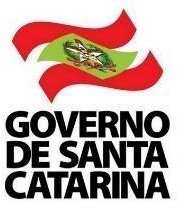 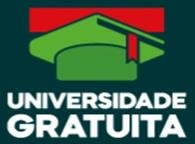 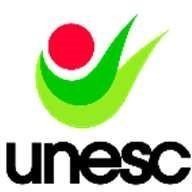 Anexo IDECLARAÇÃO DE IMÓVEL PRÓPRIOEU,			,portador do CPF					 RG		residente		na	rua			nº	, bairro	município				, declaro, para os fins previstos em Edital de seleção para recebimento de assistência financeira concedida nos termos do Programa Universidade Gratuita, que possuo imóvel próprio para a moradia minha e do meu grupo familiar.A	residência	fica	localizada	na	Rua		Nº	Bairro 	, no município de 	.Declaro ainda que a afirmação acima é verdadeira e que estou ciente de que a omissão ou a inveracidade de informações implicarão na adoção das medidas judiciais cabíveis.Assinatura do Proprietário do Imóvel	Assinatura do candidato à assistência financeira(obs: As testemunhas não podem ter vínculo familiar com o candidato à assistência financeira)1º TestemunhaNome:CPF:RG:Telefone:EndereçoAssinatura2º TestemunhaNome:CPF:RG:Telefone:EndereçoAssinatura